กำหนดการแผนการจัดการเรียนรู้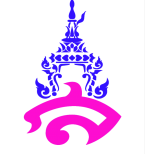 กลุ่มสาระการเรียนรู้ศิลปะ				ชั่วงชั้นที่ 2 ( ชั้นประถมศึกษาปีที่ 4 )รายวิชา ดนตรี		( 1 ชั่วโมง / สัปดาห์ )	ภาคเรียน 1 ปีการศึกษา 2565     สัปดาห์ที่แผนการจัดการเรียนรู้ / เนื้อหาเวลา ( คาบ)1โครงสร้างของบทเพลง -ความหมายของประโยคเพลง-การแบ่งประโยคเพลง -เพลงช้าง12รูปแบบจังหวะ- เพลงจังหวะช้า- เพลงจังหวะเร็ว 13การขับร้องเพลงไทย-ประเภทของเพลงไทย-หลักการขับร้องเพลงไทย- ประวัติเพลงเต่ากินผักบุ้ง (เพลงยามเรียน)-ฝึกทักษะการขับร้อง เพลงเต่ากินผักบุ้ง14จังหวะดนตรี- เครื่องเคาะจังหวะ- ทำจากไม้- ทำจากโลหะ- ขึงด้วยหนัง15หลักการอ่านโน้ตเพลงไทยเบื้องต้น -โครงสร้างโน้ตเพลงไทย -ตัวอย่างโน้ตเพลง 2 ชั้น16การแบ่งจังหวะของเพลงไทย -เพลงสามชั้น -เพลงสองชั้น -เพลงชั้นเดียว -ฝึกปฎิบัติตีฉิ่งตามจังหวะ17รูปแบบทำนอง -ทิศทางในการเคลื่อนที่ของทำนอง  -การเคลื่อนที่แบบขั้นบันได -การเคลื่อนที่แบบกระโดด18ประเภทของเครื่องดนตรีไทยเครื่องดีดเครื่องสีเครื่องตีเครื่องเป่า19ประเภทของเครื่องดนตรีสากลเครื่องสายเครื่องลมไม้เครื่องลมทองเหลืองเครื่องคีย์บอร์ดเครื่องกระทบ110เครื่องหมายและสัญลักษณ์ทางดนตรีสากล- กุญแจประจำหลัก- กุญแจประจำหลักเสียงซอล- บรรทัด 5 เส้น111วันหยุดนขตฤกษ์ -วันเฉลิมพระชนมพรรษา สมเด็จพระนางเจ้าฯ บรมราชินีนาถ12โน้ตสากล - ตัวโน้ต113การอนุรักษวัฒนธรรมทางดนตรี -ความสำคัญและความจำเป็นในการอนุรักษ์ -แนวทางในการอนุรักษ์114การขับร้องเพลงสากล - หลักปฏิบัติ 8 ข้อ -ฝึกปฏิบัติขับร้องเพลงทำดีได้ดีทำชั่วได้ชั่ว115ประวัติความเป็นมาของขลุ่ยเพียงออ - ประวัติขลุ่ยเพียงออ - ฝึกปฏิบัติไล่บันไดเสียงขลุ่ยเพียงออ116เพลงพม่าเขว (เพลงช้าง)- ประวัติเพลง- โน้ตเพลง-ฝึกปฏิบัติเมโลเดียน117เพลงกราวกีฬา-ประวัติเพลง-โน้ตเพลง- ฝึกปฎิบัติเมโลเดียนเพลงกราวกีฬา118เพลงมหาฤกษ์ทางสากล -ประวัติเพลง -โน้ตเพลง -ฝึกปฎิบัติเมโลเดียนเพลงมหาฤกษ์1